NEW RECREATION PROGRAMS FROM SOAR! 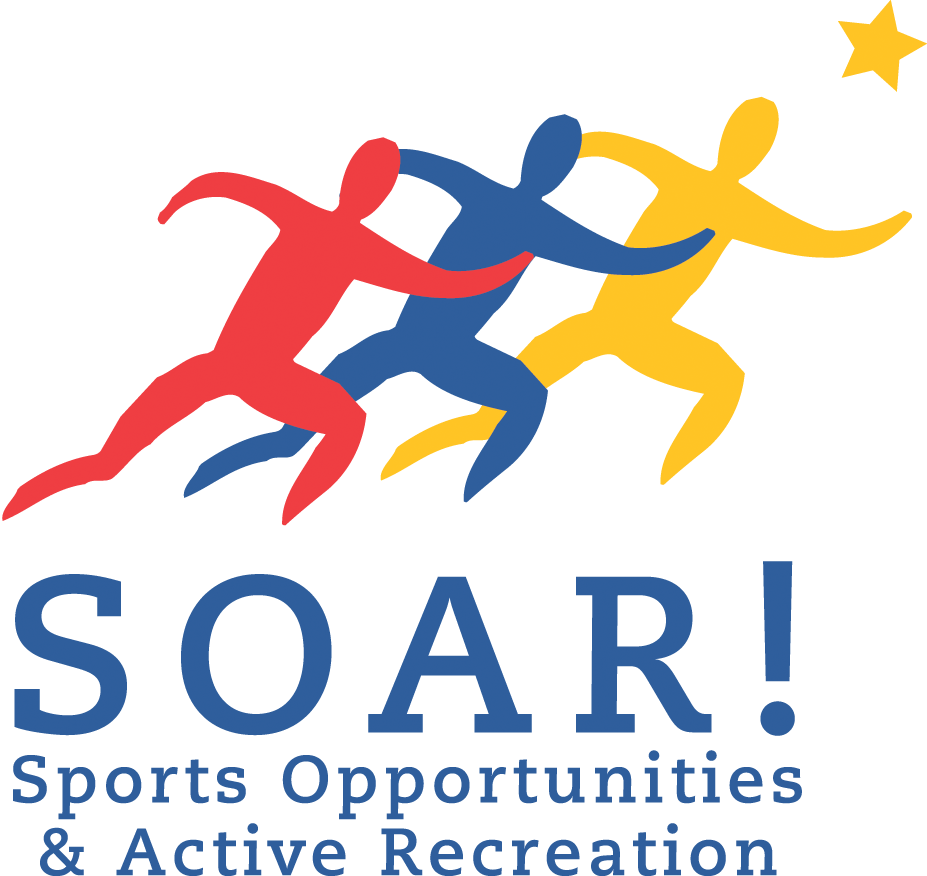 GET MOVING AND JOIN THE FUN TODAY!(MAY 29th – JULY 3rd)Registration Deadline is Wednesday, May 23rd, so sign up today!!!FOR ADDITIONAL INFORMATION OR TO REGISTER FOR AN ACTIVITY CALL US AT: (440) 327-6454Mail completed *form and registration fee to: SOAR!, 32730 Walker Road – Suite I - 1, Avon Lake, Ohio 44012*If not on file for the current year  WWW.SOARprograms.org Join us for the next session of SOAR! Spring/Summer activities! In addition to the popular walking programs, meet us at the Gemini Center for our Dancercize class!  Meet at Big Creek Center for the ever-popular aerobics class or, play bocce ball at the Rocky River Adult Activities Center on Friday nights……There’s something for everyone so sign up today!Join us for the next session of SOAR! Spring/Summer activities! In addition to the popular walking programs, meet us at the Gemini Center for our Dancercize class!  Meet at Big Creek Center for the ever-popular aerobics class or, play bocce ball at the Rocky River Adult Activities Center on Friday nights……There’s something for everyone so sign up today!Join us for the next session of SOAR! Spring/Summer activities! In addition to the popular walking programs, meet us at the Gemini Center for our Dancercize class!  Meet at Big Creek Center for the ever-popular aerobics class or, play bocce ball at the Rocky River Adult Activities Center on Friday nights……There’s something for everyone so sign up today!Join us for the next session of SOAR! Spring/Summer activities! In addition to the popular walking programs, meet us at the Gemini Center for our Dancercize class!  Meet at Big Creek Center for the ever-popular aerobics class or, play bocce ball at the Rocky River Adult Activities Center on Friday nights……There’s something for everyone so sign up today!Join us for the next session of SOAR! Spring/Summer activities! In addition to the popular walking programs, meet us at the Gemini Center for our Dancercize class!  Meet at Big Creek Center for the ever-popular aerobics class or, play bocce ball at the Rocky River Adult Activities Center on Friday nights……There’s something for everyone so sign up today!Join us for the next session of SOAR! Spring/Summer activities! In addition to the popular walking programs, meet us at the Gemini Center for our Dancercize class!  Meet at Big Creek Center for the ever-popular aerobics class or, play bocce ball at the Rocky River Adult Activities Center on Friday nights……There’s something for everyone so sign up today!Join us for the next session of SOAR! Spring/Summer activities! In addition to the popular walking programs, meet us at the Gemini Center for our Dancercize class!  Meet at Big Creek Center for the ever-popular aerobics class or, play bocce ball at the Rocky River Adult Activities Center on Friday nights……There’s something for everyone so sign up today!Join us for the next session of SOAR! Spring/Summer activities! In addition to the popular walking programs, meet us at the Gemini Center for our Dancercize class!  Meet at Big Creek Center for the ever-popular aerobics class or, play bocce ball at the Rocky River Adult Activities Center on Friday nights……There’s something for everyone so sign up today!Join us for the next session of SOAR! Spring/Summer activities! In addition to the popular walking programs, meet us at the Gemini Center for our Dancercize class!  Meet at Big Creek Center for the ever-popular aerobics class or, play bocce ball at the Rocky River Adult Activities Center on Friday nights……There’s something for everyone so sign up today!MONDAYSTUESDAYSTUESDAYSTUESDAYSWEDNESDAYSWEDNESDAYSTHURSDAYSTHURSDAYSFRIDAYSDANCERCIZE: 6:30 – 7:30PMWhere: Gemini Center, 21225 Lorain Road (Just West of 210th Street) WALKING: 6:30-7:30 PM Where: Rocky River Reservation,Rockcliff Spring Parking lot. (1¼ miles south of Detroit Road park entrance)WALKING: 6:30-7:30 PM Where: Rocky River Reservation,Rockcliff Spring Parking lot. (1¼ miles south of Detroit Road park entrance)WALKING: 6:30-7:30 PM Where: Rocky River Reservation,Rockcliff Spring Parking lot. (1¼ miles south of Detroit Road park entrance)AEROBICS: 6:30 – 7:30 PMWhere: Big Creek Center (6149 West 130th Street)AEROBICS: 6:30 – 7:30 PMWhere: Big Creek Center (6149 West 130th Street)WALKING: 6:30 – 7:30 PMWhere: Brooklyn Memorial Park  (7727 Memphis Avenue) WALKING: 6:30 – 7:30 PMWhere: Brooklyn Memorial Park  (7727 Memphis Avenue) BOCCE BALL: 6:00 – 7:30 PMWhere: Rocky River Adult Activities Center (20120 Detroit Road) Description: Join us for an active hour of moving and grooving.  Guaranteed to be a great (and FUN!) workout so  shake it out!....Sign up today.Limited to 40 participantsDescription: Experience late Spring and early Summer with your walking friends at SOAR! Take a leisurely stroll or ‘step it out’ ….whichever you prefer!Limited to 30 participantsDescription: Experience late Spring and early Summer with your walking friends at SOAR! Take a leisurely stroll or ‘step it out’ ….whichever you prefer!Limited to 30 participantsDescription: Experience late Spring and early Summer with your walking friends at SOAR! Take a leisurely stroll or ‘step it out’ ….whichever you prefer!Limited to 30 participantsDescription: Join this popular activity with Angie.  Listen to great tunes while we work on strength, endurance & flexibility.  Always a great time… see you there!Limited to 45 participantsDescription: Join this popular activity with Angie.  Listen to great tunes while we work on strength, endurance & flexibility.  Always a great time… see you there!Limited to 45 participantsDescription: Stroll through the beautiful, paved, Memorial Park setting for a wonderful evening out!  Perfect for walkers, wheelchairs and anyone that wants to join in! Limited to 30 participants Description: Stroll through the beautiful, paved, Memorial Park setting for a wonderful evening out!  Perfect for walkers, wheelchairs and anyone that wants to join in! Limited to 30 participants Description: Join us for a fun time as we enjoy the great game of bocce ball!  Anyone can play so start your weekend with your friends at SOAR!Limited to 20 participantsDates:          June 4th, 11th, 18th & 25th        July 2nd Dates:      May 29th, June 5th, 12th      19th, 26th  & July 3rd Dates:      May 29th, June 5th, 12th      19th, 26th  & July 3rd Dates:      May 29th, June 5th, 12th      19th, 26th  & July 3rd Dates:        May 30th, June 6th, 13th,     20th & 27th      Dates:        May 30th, June 6th, 13th,     20th & 27th      Dates:        May 31st, June 7th, 14th,   21st & 28th      Dates:        May 31st, June 7th, 14th,   21st & 28th      Dates:        June 1st, 8th, 15th & 22nd Fee:	$20. Fee:	$12.     Fee:	$12.     Fee:	$12.    Fee:	$20.Fee:	$20.Fee:	$12. Fee:	$12. Fee: 	$15.(Fee includes: snacks at each activity)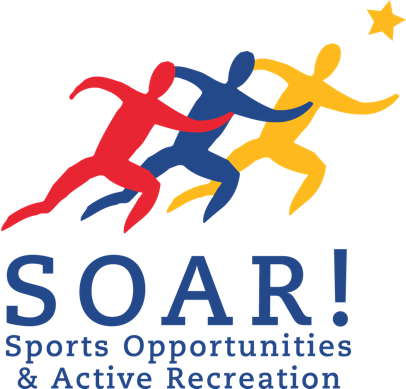 (Fee includes: snacks at each activity)(Fee includes: snacks at each activity)(Fee includes: snacks at each activity)(Fee includes: snacks at each activity)(Fee includes: snacks at each activity)(Fee includes: snacks at each activity)(Fee includes: snacks at each activity)(Fee includes: snacks at each activity)